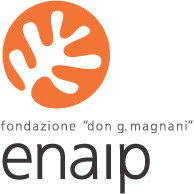 Operazione Rif PA 2022-17587/REROperatore della ristorazione – III annualità 2022/2023Approvata con DGR 1314/2022 del 01/08/2022 finanziata (o cofinanziata) dall’Unione EuropeaOperazione Rif PA 2022-17587/REROperatore della ristorazione – III annualità 2022/2023Approvata con DGR 1314/2022 del 01/08/2022 finanziata (o cofinanziata) dall’Unione EuropeaDescrizione del profiloL’Operatore della ristorazione è in grado di preparare e distribuire pasti, bevande, snack e piatti veloci, secondo modalità e indicazioni prestabilite e/o in base a specifiche ricette, intervenendo in tutte le fasi del processo di erogazione del servizio ristorativo, nel rispetto della normativa sulla sicurezza e l’igiene degli alimenti.Contenuti del percorsoArea professionale: sicurezza, laboratorio di cucina, laboratorio di sala e caffetteria, merceologia alimentare e sistema HACCP, lingua inglese Area dei linguaggi: italiano, inglese, informatica, competenze socialiArea scientifico-tecnologica: matematica, scienzeArea storico-sociale: diritto, ricerca attiva del lavoroDurante le lezioni, oltre all’approccio frontale, vengono utilizzate modalità attive tra cui: laboratori e simulazioni in ambienti attrezzati; stage in azienda; attività in gruppo e analisi di casi; visite guidate e giornate sportive; attività e strumenti multimediali.Sede di svolgimento Fondazione Enaip “Don G. Magnani”: Via Guittone d’Arezzo 14 - 42123 Reggio E.Durata e periodo disvolgimento990 ore, di cui 594 di aula e 396 di stage.Il periodo di svolgimento previsto è 15 Settembre 2022 – Giugno 2023, secondo il calendario scolastico Regionale.Numero partecipantiIl corso è rivolto a 17 persone.Attestato rilasciatoIl percorso prevede, a seguito del superamento dell’esame finale, il rilascio del Certificato di Qualifica professionale per “Operatore della ristorazione”Destinatari erequisiti di accessoAllievi provenienti da una seconda annualità del sistema IeFPIscrizioneScadenza iscrizioni: - primo termine entro il 4/02/2022 (tramite modulo inviato dalla scuola di provenienza, come da normativa regionale);- secondo termine, in caso di posti ancora disponibili, entro luglio 2022. Criteri di selezioneI criteri di selezione sono quelli definiti nell’Accordo USR e Regione Emilia-Romagna.Termini di partecipazioneLa partecipazione al corso è gratuita.